Material: Pinsel, Wasserfarben, 4 Trichter: Beginne mit dem größten Trichter!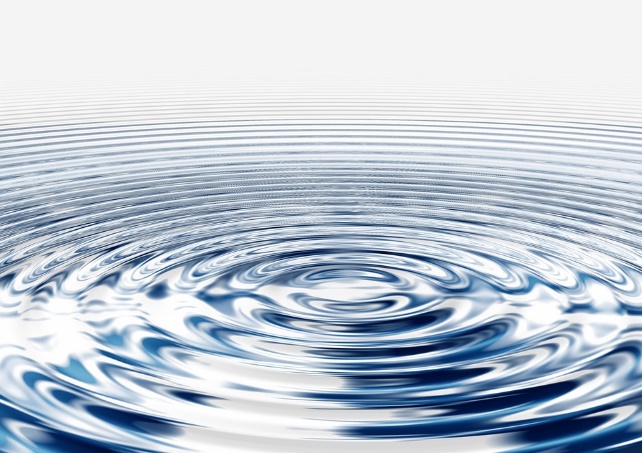 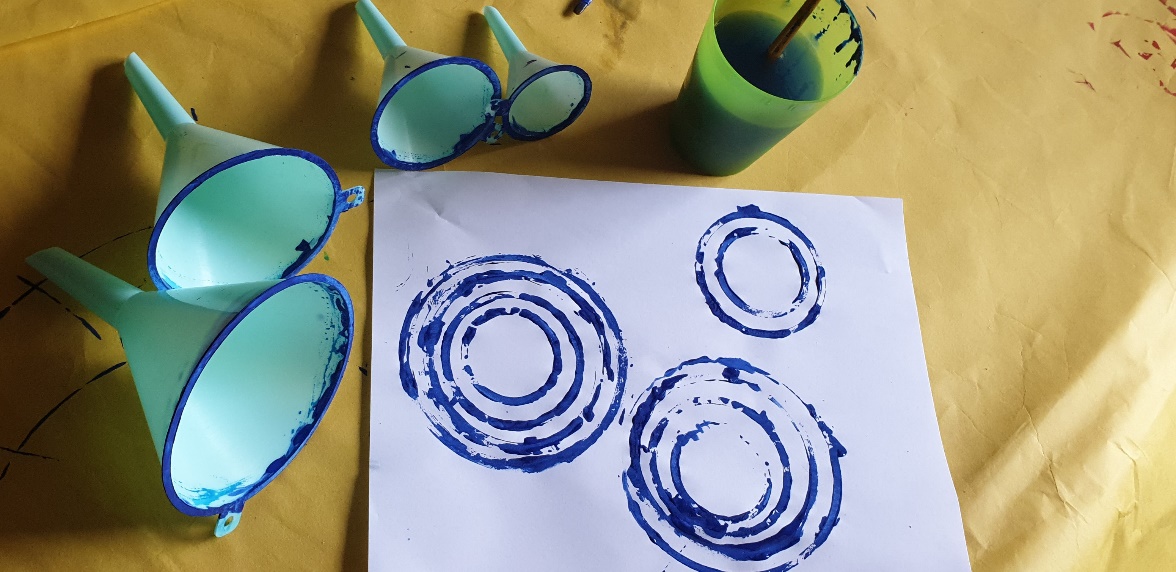 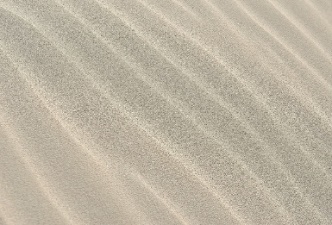 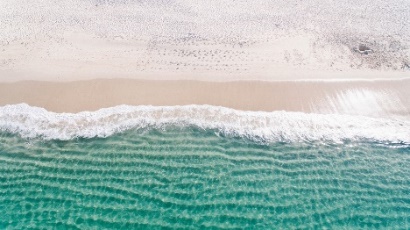 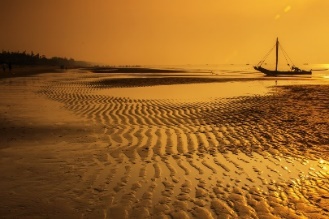 Material: Schwamm mit eingeschnittenen Linien, Wasserfarben, PinselMische Farbe und Wasser gut und male den Schwamm an. Das Wasser soll aber nicht tropfen!Übe zuerst auf einem Schmierblatt.Ziehe den Schwamm über das Blatt.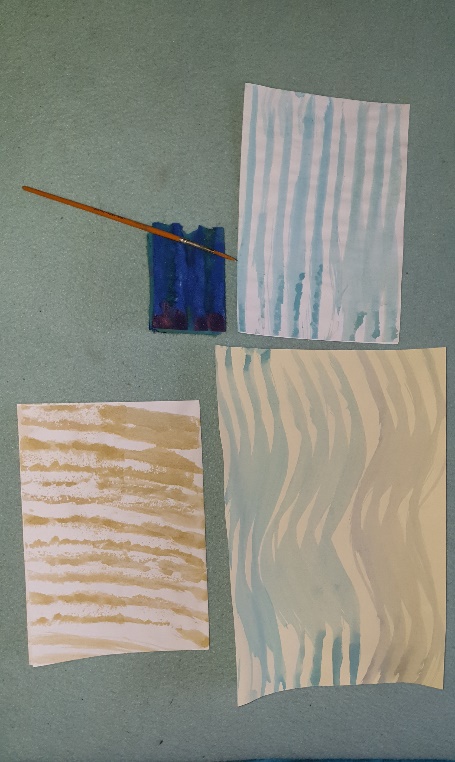 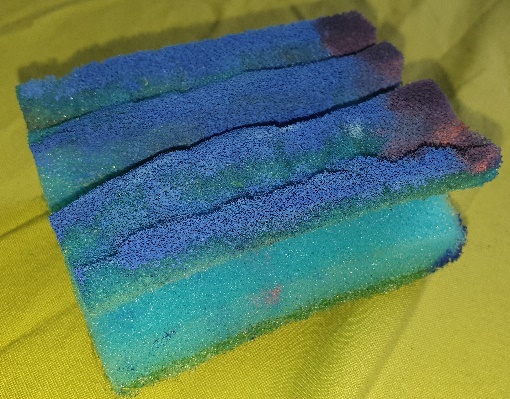 Material: Toilettenpapierrolle mit Gummibändern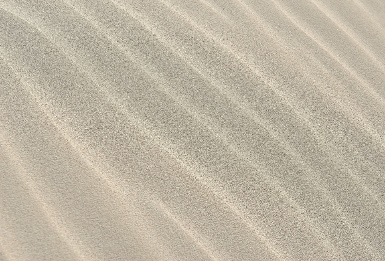 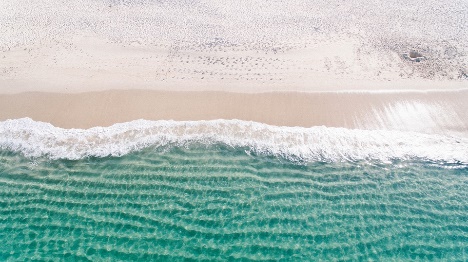 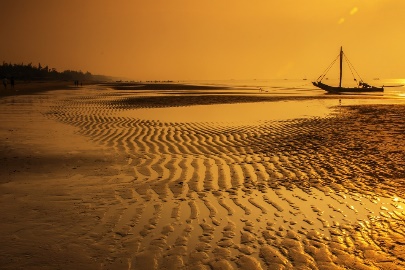 Mische Farbe und Wasser gut und male die Gummibänder an. Der Pinsel soll aber nicht tropfen!Übe zuerst auf einem Schmierblatt.Rolle über das Blatt. 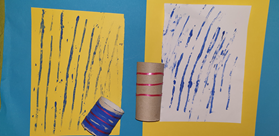 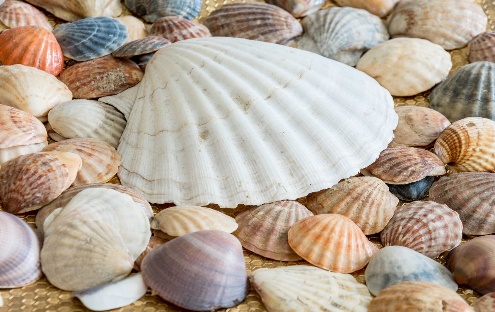 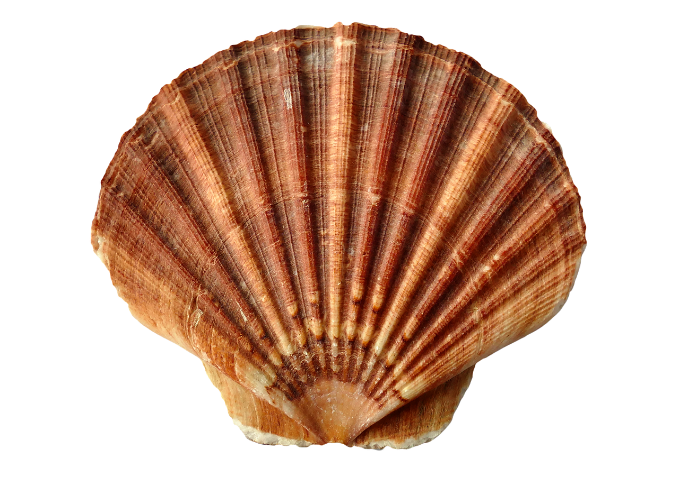 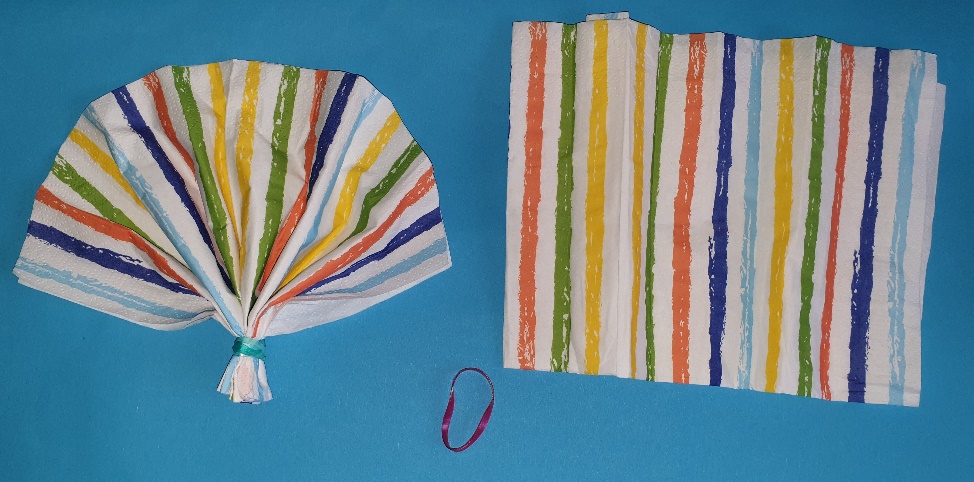 Falte die Servierte, wie auf dem Foto!Mit einem Gummi hältst du die Servierte unten zusammen.Öffne den oberen Teil und schneide einen Halbkreis.Stelle Klatschbilder her!Material: Wasserfarben, Pinsel, Kopievorlage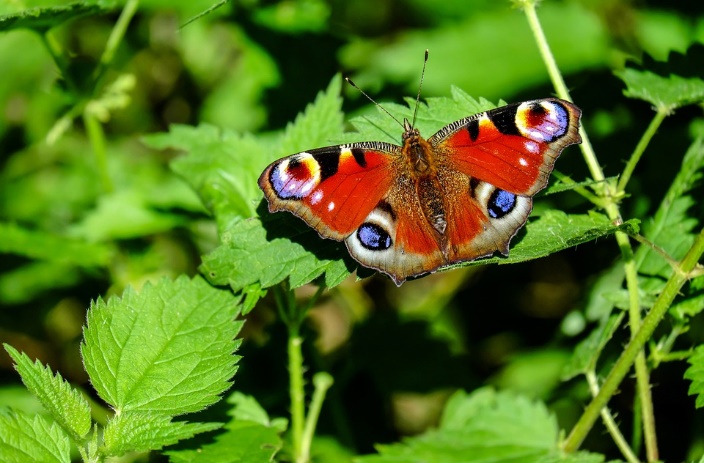 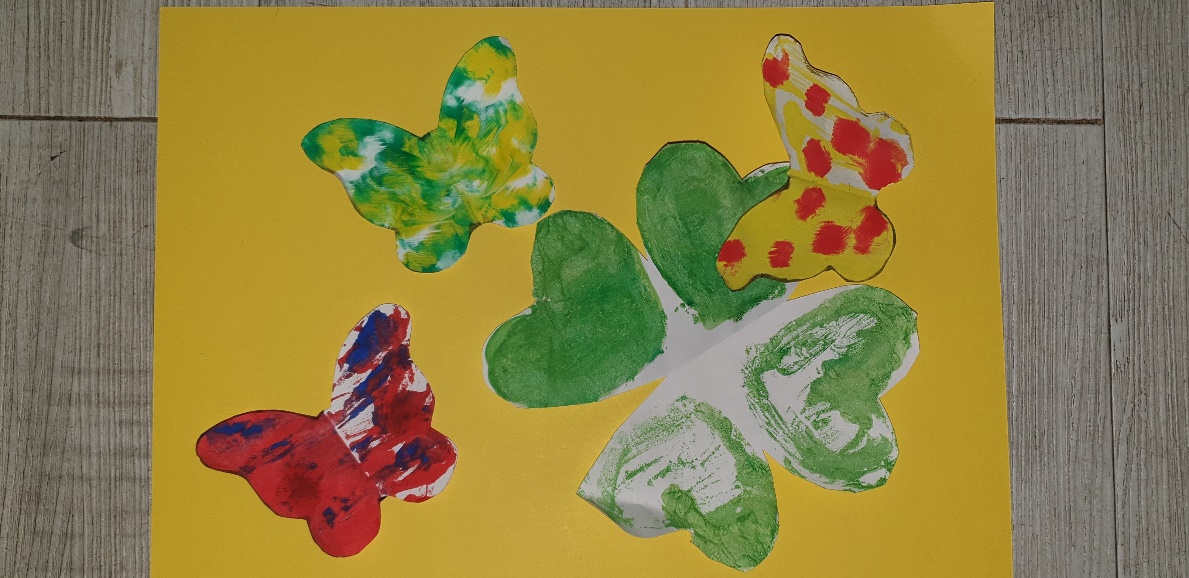 Kopiervorlage Klatschbilder: Schmetterling und vierblättriges Kleeblatt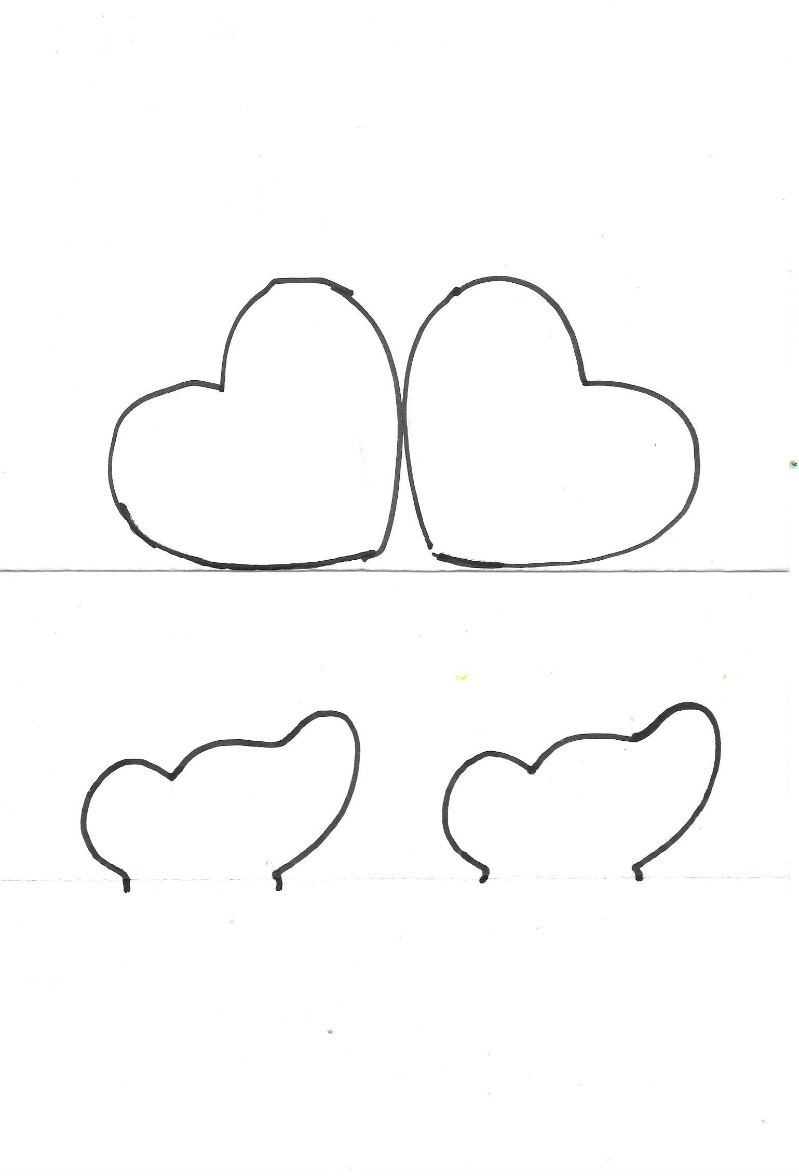 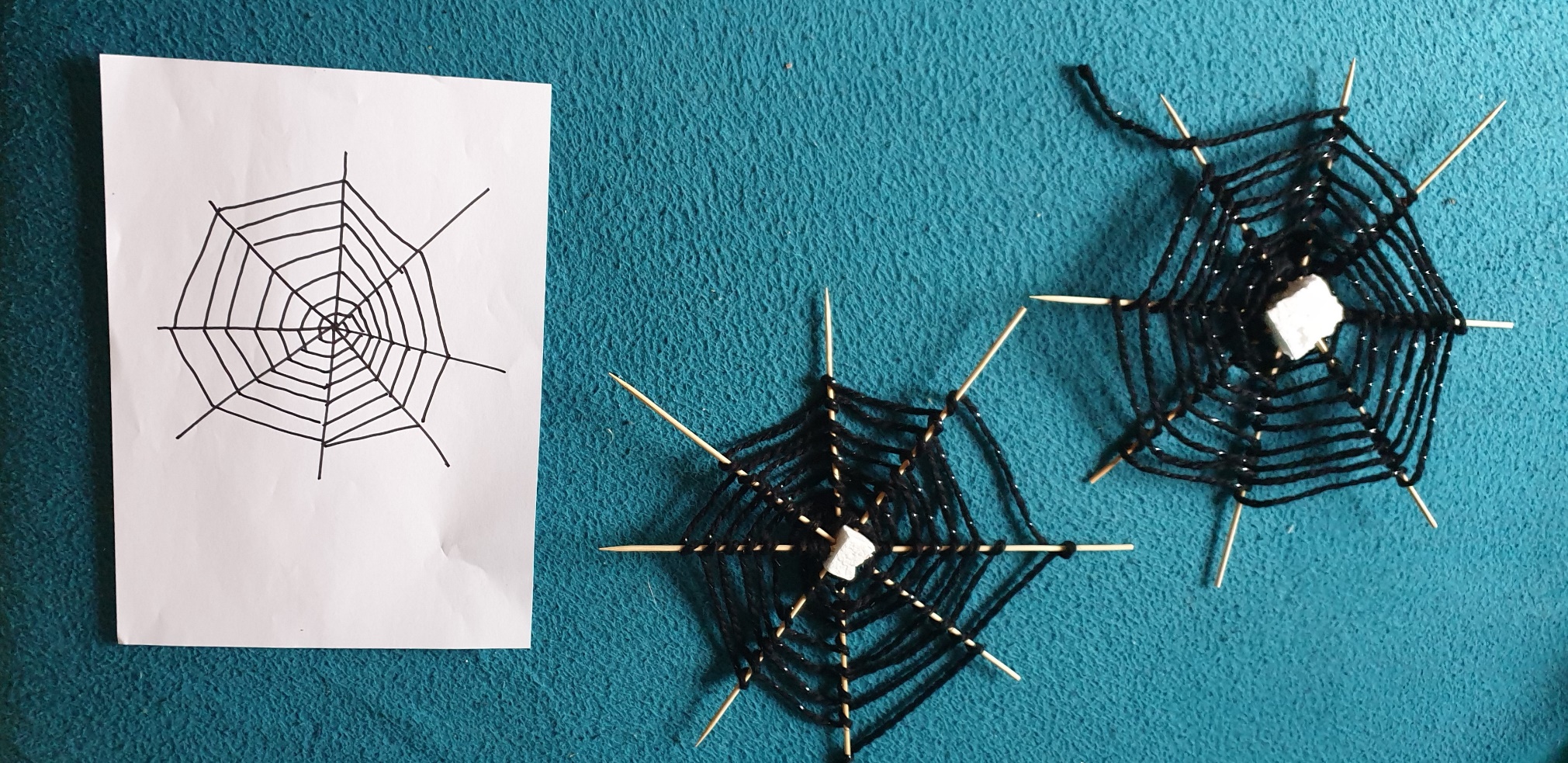 Anleitung für Spinnennetze:Stecke die Holzstäbe im gleichmäßigen Abstand durch das Styropor.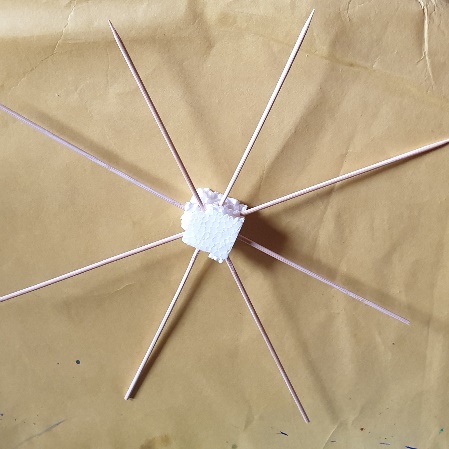 Nun webst du mit der Schnur ein Spinnennetz. Du gehst mitder Schnur einmal um jeden Stab. Siehe dir die Bilder an: 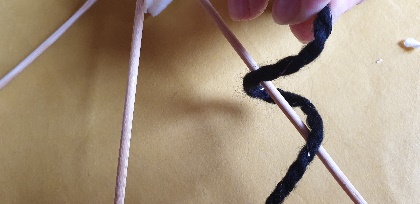 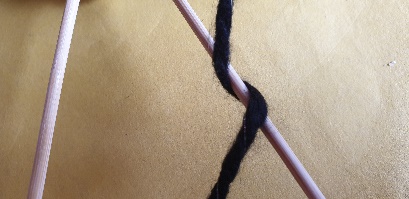 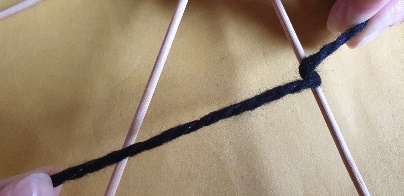 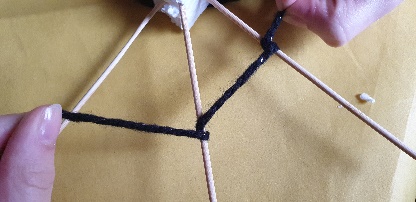 Zeichne ein Spinnennetz!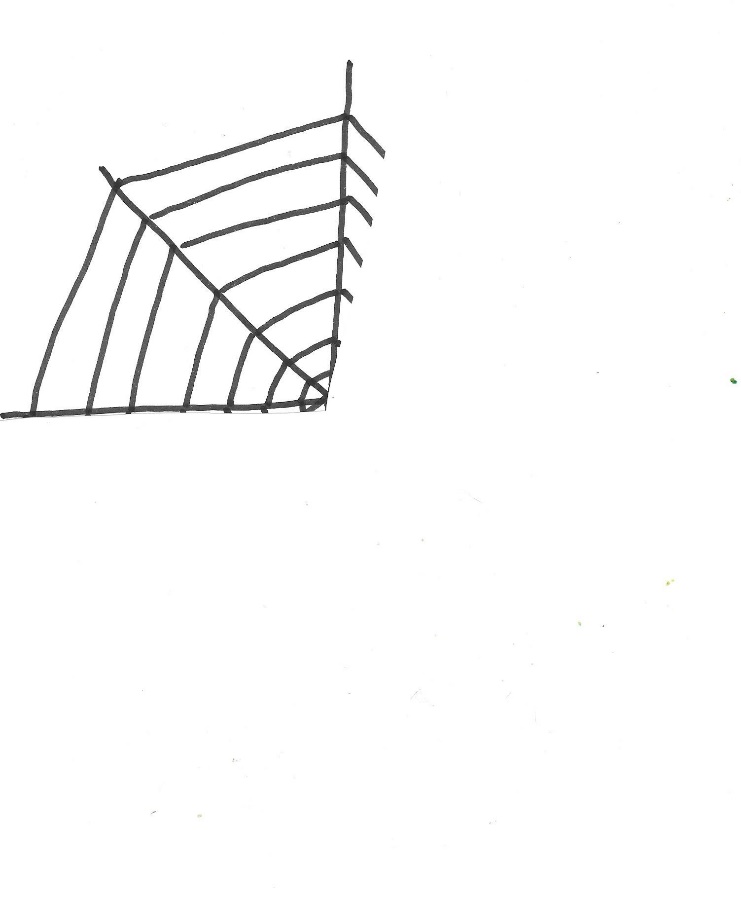 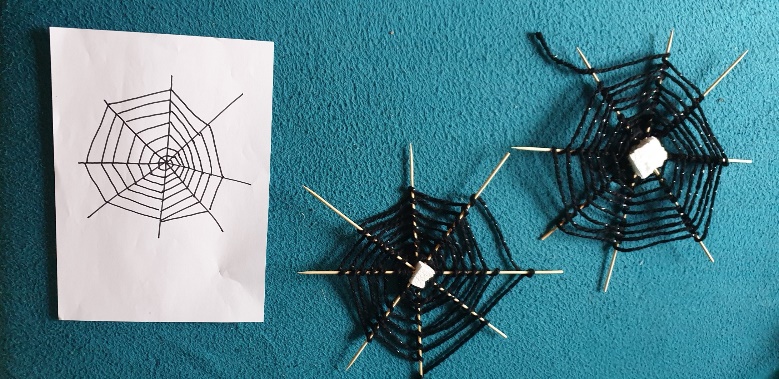 Kopievorlage: Spinnennetz fertig zeichnen: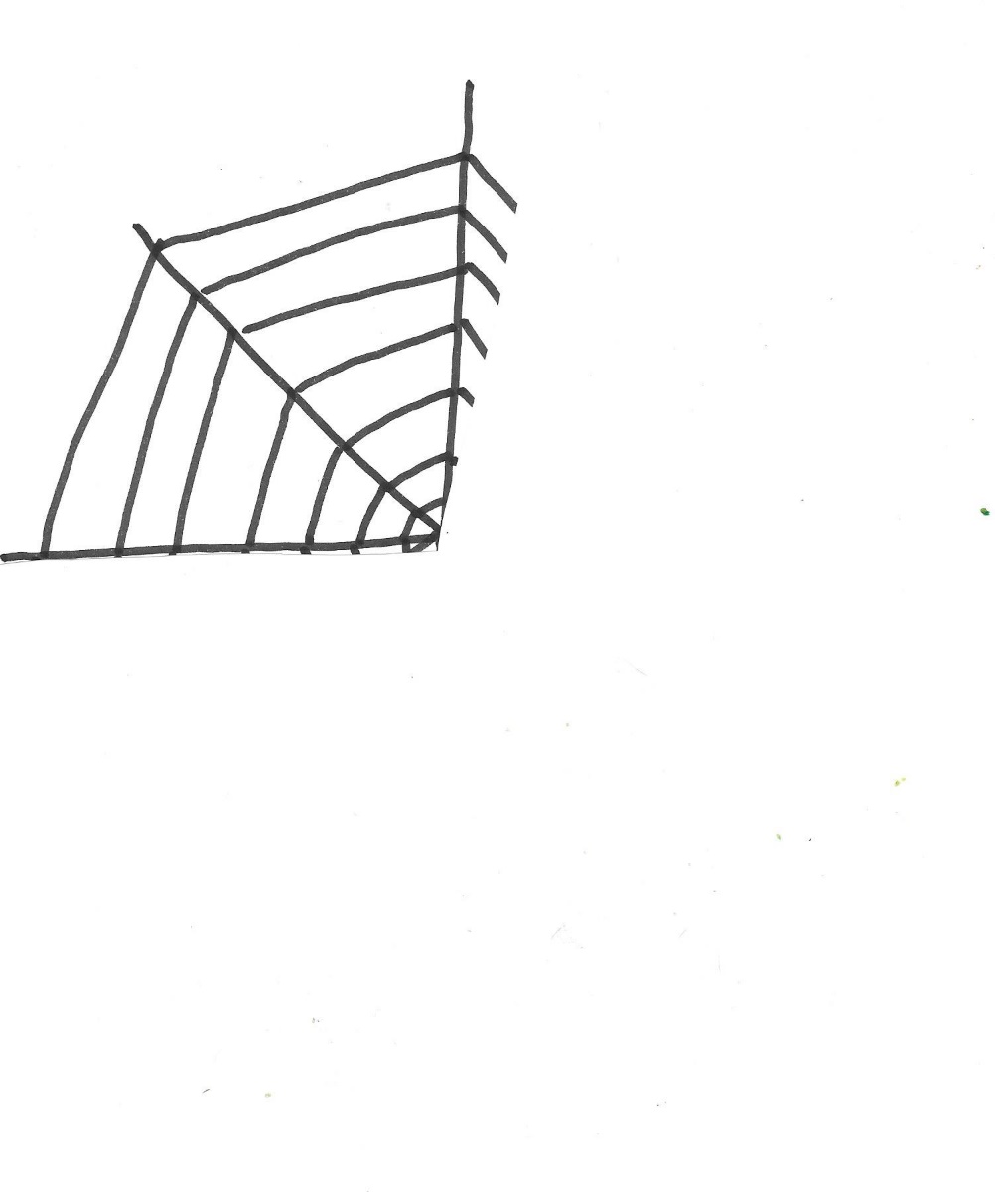 Nimm eine Herz-Schablone, male sie an und stempele Kleeblätter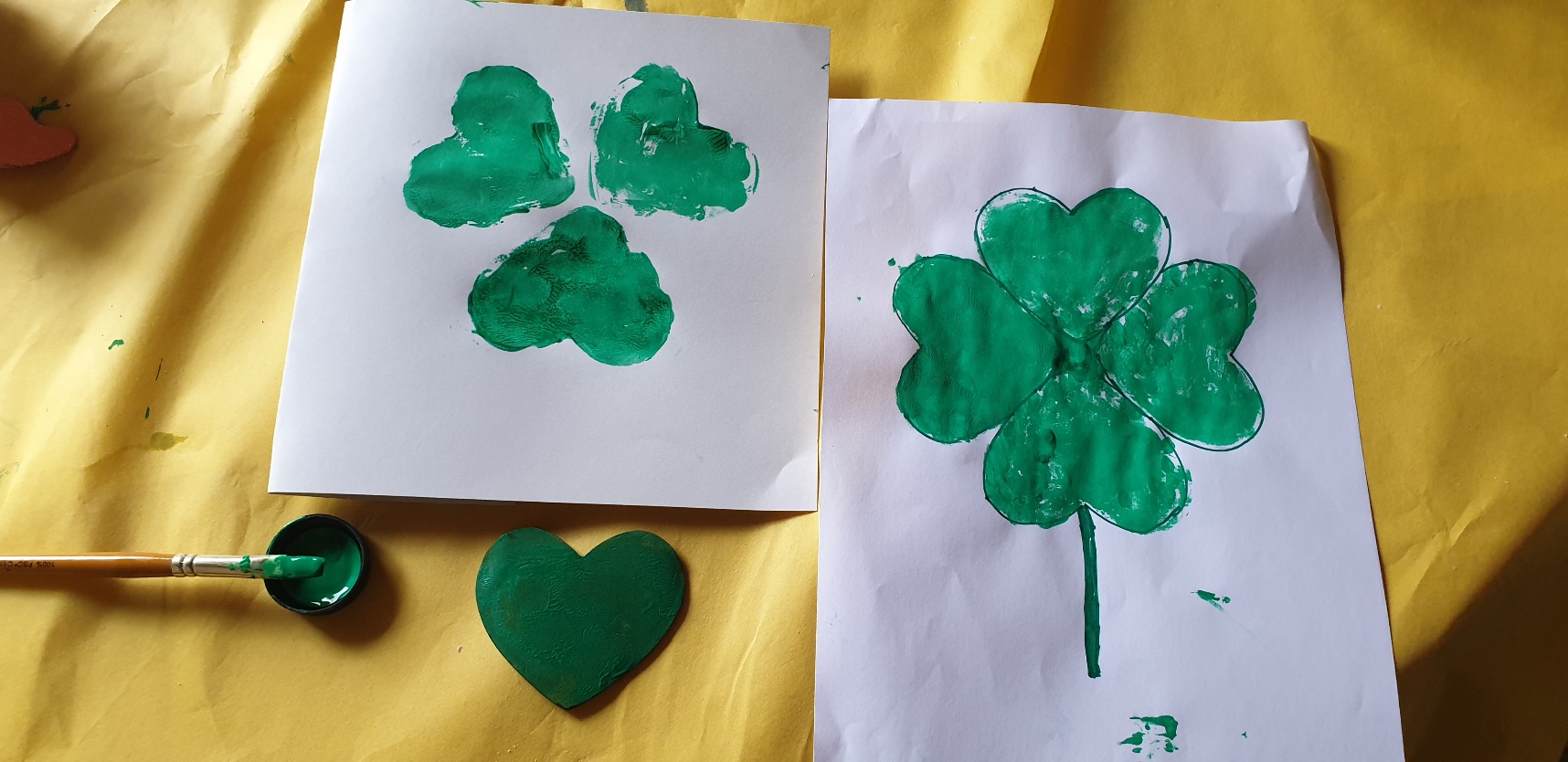 Material: Schablonen, Pinsel, Wasserfarben Stempeln mit Holzblättern und Kreisen aus Moosgummi:Male die Schablonen mit Wasserfarben und einem Pinsel an!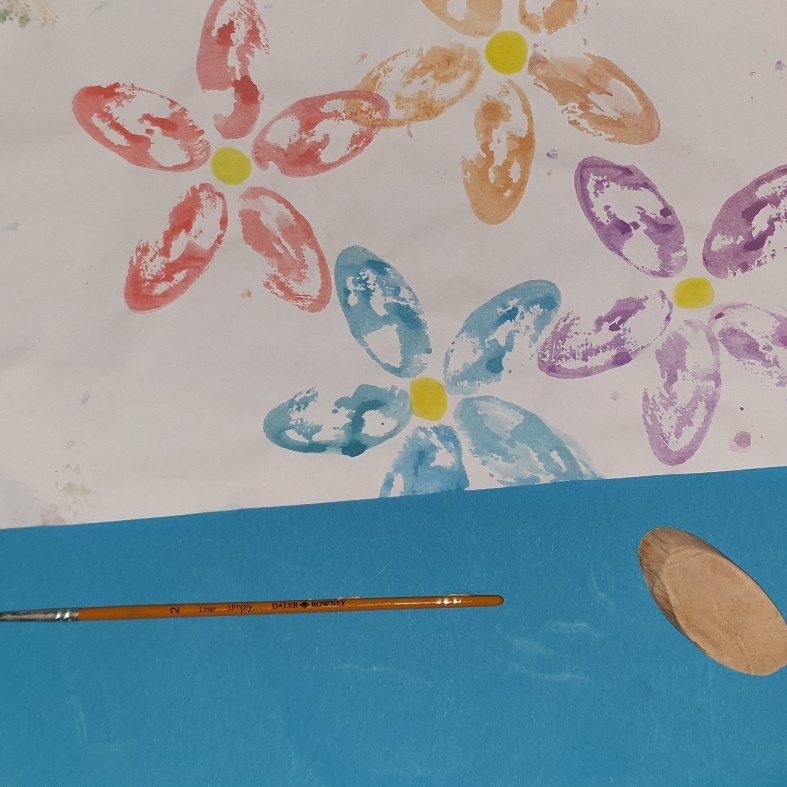 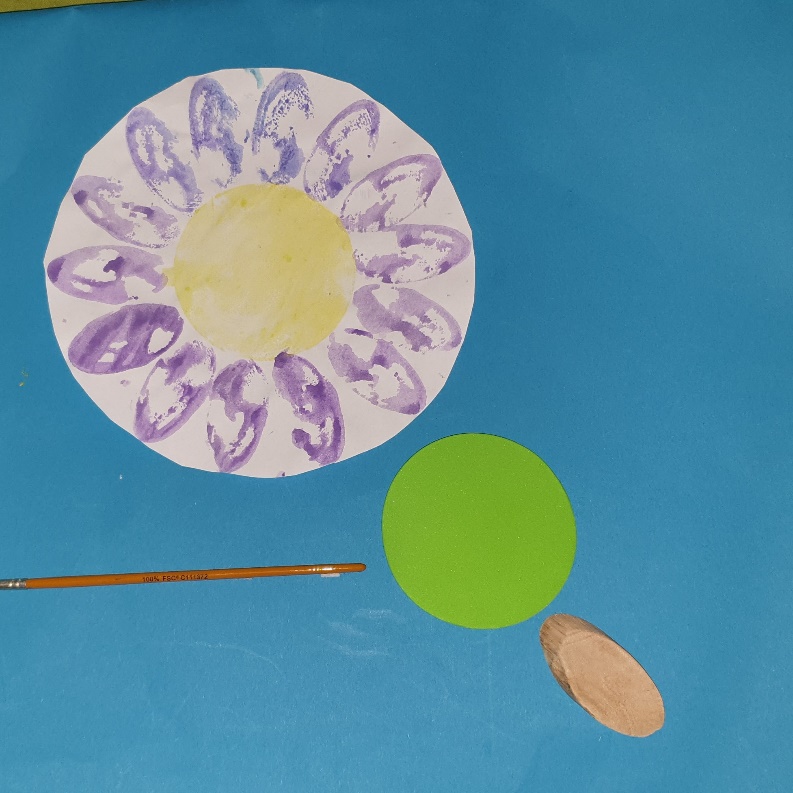 Material: Wattestäbchen, Kleber, Schere, ein Tonpapier  1. Halbiere einige Wattestäbchen, Schneide einige Spitzen mit der Watte ab.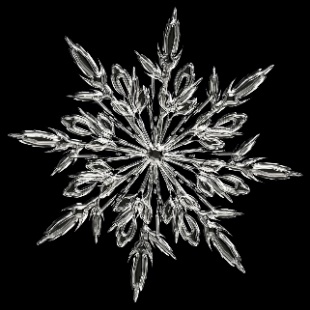 2. Lege!          3. Klebe! 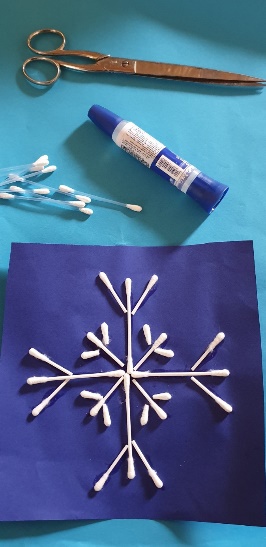 Wasserkreise Mit dem Trichter stempelnKreiseMeereswellen, Sand und MeereswellenDruckenBesondere LinienMeereswellen, Sand und MeereswellenDruckenBesondere LinienMuschelnServierten faltenGeradenSchmetterlinge, Klatschbilder herstellenSymmetrien(Spiegelbilder)SpinnennetzMit Holzstäben und Schnur Webenbesondere LinienSpinnennetzFertig zeichnenGeradenKlee (drei- und vierblättrig)Mit Herzschablonen stempelnDreieck,Viereck (Symmetrie)BlumenmusterVieleckeMit Schablonen stempelnEiskristallWattestäbchen klebenVieleckSymmetrie